BOSTON UNIVERSITYARAM V. CHOBANIAN & EDWARD AVEDISIAN SCHOOL OF MEDICINEThesisTHE TITLE OF THE THESIS IN ALL CAPITAL LETTERS BOLD AND CENTEREDbyYOUR NAME IN ALL CAPITALS BOLD AND CENTEREDB.A., University of Jupiter, 2000Submitted in partial fulfillment of therequirements for the degree ofMaster of Science202#©	201# by	YOUR FULL NAME	All rights reservedApproved byFirst Reader			Name of First Reader, Ph.D. (or M.D. or D.M.D)	Professor of .................Second Reader			Name of Second Reader, Ph.D. (or M.D. or D.M.D)	Associate Professor of .................[Note: The formatting, reader names, and titles must be reviewed before your readers sign this page.]Do not delete the section break below this line or you will mess up the formattingDEDICATIONHere is where you start tagging you headings for your electronic table of contentsI would like to dedicate this work to my patient spouse Landry, my wonderful children Charlie and Phoenix, and my dog Armani.(Delete this page if you don't need it. Be sure to delete all the text on the page, and the page break after it, not the section break before it. To see the section and page breaks, click the "show all nonprinting characters" button in the Word toolbar. This page is uncommon in master’s theses.)ACKNOWLEDGMENTSSometimes, a thesis or thesis will have an acknowledgments page. Here's where you thank the people who helped you write this work. Your advisor and committee, archivists and librarians, your best friends, your spouse, your study buddy.(Delete this page if you don't need it. Be sure to delete all the text on the page, and the page break after it, not the one before it. To see the section and page breaks, click the "show all nonprinting characters" button in the Word toolbar. THE TITLE OF THE MASTER’S THESIS IN ALL CAPITAL LETTERS BOLDAND CENTEREDYOUR FULL NAME (FIRST, LAST) IN ALL CAPITALS BOLD & CENTEREDABSTRACT	The body of the abstract begins here and is typed double spaced. A Master’s thesis abstract is limited to 750 words or maximum 3 pages.The abstract should provide a summary of the focus of the thesis including an introduction including relevance, brief background, a presentation of the published literature or your research methods & data collected and end with your conclusions. PAGE NUMBERS:   There should be no page number on your Title pageTABLE OF CONTENTSLIST OF TABLESTable 1. Title	5Table 2. Title	6(Delete this page if you do not have any tables in the main text or appendices.)LIST OF FIGURESFigure 1: Title	7Figure 2: Title	11(Delete this page if you do not have any figures in the main text or appendices.)LIST OF ABBREVIATIONSADA 			American Dental AssociationBU			Boston UniversityOHS			Oral Health Sciences			THESE ABBREVIATIONS SHOULD BE IN ALPHABETICAL ORDER.PAGE NUMBERS AND FORMATTING: Be careful not to delete section break at bottom on this page since it is critical to keep your page number correct as you switch to the main body of the document.Use the  to see formatting details.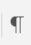 INTRODUCTION INTRODUCTION: Introduction includes brief background of the topic chosen, relevance and chosen focus of the paper. This is usually 1-3 pages.PAGE NUMBERS:   This should be your first numbered page and start at #1 .  They can be to the right or centered at the bottom of each page OR on the right top of page.	The profound text of my thesis goes here. The profound text of my thesis goes here. The profound text of my thesis goes here. The profound text of my thesis goes here. The profound text of my thesis goes here. The profound text of my thesis goes here. The profound text of my thesis goes here. The profound text of my thesis goes here. The profound text of my thesis goes here. The profound text of my thesis goes here. The profound text of my thesis goes here. The profound text of my thesis goes here. The profound text of my thesis goes here. The profound text of my thesis goes here. The profound text of my thesis goes here. The profound text of my thesis goes here. The profound text of my thesis goes here. The profound text of my thesis goes here.FORMATTING(You can indent each paragraph like above)OR (You can insert an extra space after a paragraph and not indent as shown below.  You should not do both)The profound text of my thesis goes here. The profound text of my thesis goes here. The profound text of my thesis goes here. The profound text of my thesis goes here. The profound text of my thesis goes here. The profound text of my thesis goes here. The profound text of my thesis goes here. The profound text of my thesis goes here.The profound text of my thesis goes here. The profound text of my thesis goes here. The profound text of my thesis goes here. The profound text of my thesis goes here. The profound text of my thesis goes here. The profound text of my thesis goes here. The profound text of my thesis goes here. The profound text of my thesis goes here.LITERATURE REVIEW LITERATURE REVIEW:  This should provide sufficient background for the reader to understand the importance of your Thesis. This section should contain figures and/or tables as appropriate, which should be accompanied by legends that you write yourself. This section is commonly 10-15 pages, double-spaced and should contain a significant number of references.STYLES: The style of headings within your capstone can be your choice (e.g. upper case or centered) but must be 12 point.  Subheadings if used, can be your choice as well (e.g. italicized, lowercase, underlined, but must be consistent)REFERENCES: Every statement that is based on somebody else’s work – with the exemption of common knowledge – needs to be referenced! Really, you need to put in these citations! Each time! It’s okay to cite the same source multiple times. For the in-text citations in the main text, follow these examplesSingle author publications:	(Gulp, 2017)Two author publications:	(Water and Melon, 2005)Multi-author publications:	(Macbeth et al., 2015)QUOTES: There are no quotes in scientific writing.  You really need to rewrite everything in your own words and be concise rather than saying “A study by Smith and his colleagues published in the Journal of Dental Research in England in 2019 showed ….   You can just say Smith et al (2019) reported.. and rewrite the findings in your words succinctly and factually. FIGURES/TABLES:  All figures and tables should be referred to in the text prior to appearing in the paper.  The figure/table should appear following the paragraph where they are discussed.  Each figure/table must have a title, descriptive legend and a citation.  Figure legends go BELOW the figure, Table legends go ABOVE the table.  Legends should be single spaced.	The profound text of my thesis goes here. The profound text of my thesis goes here. The profound text of my thesis goes here. The profound text of my thesis goes here. The profound text of my thesis goes here. The profound text of my thesis goes here. The profound text of my thesis goes here. The profound text of my thesis goes hereTable 1. Title Descriptive Legend and CitationTable legend above table	The profound text of my thesis goes here. The profound text of my thesis goes here. The profound text of my thesis goes here. The profound text of my thesis goes here. The profound text of my thesis goes here. The profound text of my thesis goes here. The profound text of my thesis goes here. The profound text of my thesis goes here. The profound text of my thesis goes here. The profound text of my thesis goes here. The profound text of my thesis goes here. The profound text of my thesis goes here. The profound text of my thesis goes here. The profound text of my thesis goes here. The profound text of my thesis goes here. The profound text of my thesis goes here. The profound text of my thesis goes here. The profound text of my thesis goes here. The profound text of my thesis goes here. The profound text of my thesis goes here. The profound text of my thesis goes here. The profound text of my thesis goes here. The profound text of my thesis goes here. The profound text of my thesis goes here. The profound text of my thesis goes here. The profound text of my thesis goes here. The profound text of my thesis goes here. The profound text of my thesis goes here. The profound text of my thesis goes here. The profound text of my thesis goes here. The profound text of my thesis goes here. The profound text of my thesis goes here. The profound text of my thesis goes here. Subsection OneThe profound text of my thesis goes here. The profound text of my thesis goes here. The profound text of my thesis goes here. The profound text of my thesis goes here. The profound text of my thesis goes here. The profound text of my thesis goes here. The profound text of my thesis goes here. Table 2. Title Descriptive Legend and CitationTable legend above table	The profound text of my thesis goes here. The profound text of my thesis goes here. The profound text of my thesis goes here. The profound text of my thesis goes here.Figure 1: Title Descriptive Legend and CitationFigure legend below figureSPECIFIC AIMS / OBJECTIVESSPECIFIC AIMS: The aims provide a brief statement of the objectives of the thesis including a justification of need (first) and what you hope to learn (at the end).  This section is generally 1 page (or 2) and sets the scene for the published studies or the methods/results section.  The profound text of my thesis goes here. The profound text of my thesis goes here. The profound text of my thesis goes here. The profound text of my thesis goes here. The profound text of my thesis goes here. The profound text of my thesis goes here. The profound text of my thesis goes here. The profound text of my thesis goes hereMETHODS (research-based)/PUBLISHED STUDIES (lit-based)LITERATURE-BASED THESIS:  The Published Studies section includes  a detailed presentation of the topic you chose using primary papers and published data available. Use sub-headings where appropriate, figures and citations should be included.  This should not discuss the results, but rather present the findings. This should be 10-20 pages.RESEARCH-BASED THESIS:  This section would include the Methods describing what you did, human subjects, materials used, surveys, experimental design and statistical analysis of data. Methods are generally 3-5 pages.  Results include a presentation of the findings with text and figures/tables. No interpretation should be included here. Results are generally 5-8 pages depending on the amount of data collected.	The   of my thesis goes here. The profound text of my thesis goes here. The profound text of my thesis goes here. The profound text of my thesis goes here. The profound text of my thesis goes here. The profound text of my thesis goes here. The profound text of my thesis goes here. The profound text of my thesis goes here. The profound text of my thesis goes here. The profound text of my thesis goes here. The profound text of my thesis goes here. The profound text of my thesis goes here. The profound text of my thesis goes here. The profound text of my thesis goes here. The profound text of my thesis goes here. The profound text of my thesis goes here. The profound text of my thesis goes here. The profound text of my thesis goes here. The profound text of my thesis goes here. The profound text of my thesis goes here. The profound text of my thesis goes here. The profound text of my thesis goes here. The profound text of my thesis goes here.Subsection One (such as Statistical Analyses) 	The profound text of my thesis goes here. The profound text of my thesis goes here. The profound text of my thesis goes here. The profound text of my thesis goes here. The profound text of my thesis goes here. The profound text of my thesis goes here. The profound text of my thesis goes here. The profound text of my thesis goes here. The profound text of my thesis goes here. The profound text of my thesis goes here. The profound text of my thesis goes here. The profound text of my thesis goes here. The profound text of my thesis goes here. The profound text of my thesis goes here. The profound text of my thesis goes here. The profound text of my thesis goes here. The profound text of my thesis goes here. The profound text of my thesis goes here. The profound text of my thesis goes here. The profound text of my thesis goes here. The profound text of my thesis goes here. The profound text of my thesis goes here. The profound text of my thesis goes here. The profound text of my thesis goes here. The profound text of my thesis goes here. The profound text of my thesis goes here. The profound text of my thesis goes here. The profound text of my thesis goes here. RESULTS (NOT NEEDED IF LITERATURE BASED)	The profound text of my thesis goes here. The profound text of my thesis goes here. The profound text of my thesis goes here. The profound text of my thesis goes here. The profound text of my thesis goes here.	The profound text of my thesis goes here. The profound text of my thesis goes here. The profound text of my thesis goes here. The profound text of my thesis goes here. The profound text of my thesis goes here.	The profound text of my thesis goes here. The profound text of my thesis goes here. The profound text of my thesis goes here. The profound text of my thesis goes here. The profound text of my thesis goes here.Figure 2: Title Descriptive legend. ReferenceDISCUSSIONDISCUSSION:	This section should include your evaluation of the studies described in the Literature Review section. This section should not just be a summary of the previous section. Instead, you should discuss strengths and weaknesses in study design and scope, your evaluation of the author’s interpretation of their results, arising or remaining questions in the field, future directions, how your study contributes to the greater body of knowledge in the field  and future directions. This section is commonly 3-6 pages long, double-spaced  and can contain additional (new) references. The profound text of my thesis goes here. The profound text of my thesis goes here. The profound text of my thesis goes here. The profound text of my thesis goes here. The profound text of my thesis goes here.	The profound text of my thesis goes here. The profound text of my thesis goes here. The profound text of my thesis goes here. The profound text of my thesis goes here. The profound text of my thesis goes here.APPENDIX (Often not needed, only research)[This is where your appendix goes. You can have as many appendices as you wish. If you have additional appendices, insert a Section Break (Next Page) between them and apply the Heading 1 style to the heading of each appendix. Don’t forget to update the Table of Contents.]LIST OF JOURNAL ABBREVIATIONS(This page is optional and should only be used if you abbreviate journal names in your references, it should be alphabetized.  Below are some commonly, and often incorrectly, used, journals and their correct full titles.)BMJ	BMJ: British Medical JournalCurr Opin Cell Biol	Current Opinion in Cell BiologyEMBO J	EMBO JournalFASEB J	FASEB JournalFEBS Lett	FEBS LettersJAMA	JAMA: The Journal of the American Medical AssociationMol Cell Biol	Molecular and Cellular BiologyNat Rev Immunol	Nature Reviews.  ImmunologyNEJM	New England Journal of MedicinePNAS	Proceedings of the National Academy of Sciences of the United States of AmericaREFERENCES:  This list should contain all references in alphabetical order. For each reference, provide the complete author list, publication year, title, source and page numbers.  If you viewed it online you should include the URL, doi….  The references should be single spaced with a double space between each.  I have indicated several different types of citations.  The biggest error made is listing the title of a web article and not the name of the website as the author when there are no authors (the last example).  For this one you would write ADEA, n.d.  in the text following the statement where you discussed this paper not the title (“My View: What Can We Do for Dental Education?”)REFERENCESREGULAR CITATION but could add URL access  of doi for easier access   Gulp, P. (2017) Dental floss in primary care. Journal of Biological Chemistry 9:45-48.REGULAR CITATION but includes doi for easy electronic accessNicholson S, Vujicic M, Wanchek M, Ziebert A and Menezes A. (2015) The Effect of Education Debt on Dentists’ Career Decisions. The Journal of the American Dental Association 146, no. 11: 800–807. https://doi.org/10.1016/j.adaj.2015.05.015.CITATION FOR AN ARTICLE OBTAINED FROM A WEBSITE WITH AUTHORS (date included)Gupta N, Yarbrough C, Vujicic M, Blatz A, Harrison B. (2017). Medicaid fee-for-service reimbursement rates for child and adult dental care services for all states, 2016. Health Policy Institute Research Brief. American Dental Association. Available from: http://www.ada.org/~/media/ADA/Science%20and%20Research/HPI/Files/HPIBrief_0417_1.pdfCITATION FROM A WEBSITE BUT WITHOUT AUTHORS (or specific date)American Dental Education Association (n.d.) My View: What Can We Do for Dental Education?”  Accessed April 17, 2020 from  https://www.aa.org/en/publications/ada-news/viewpoint/my-view/2019/june/what-can-we-do-for-dental-educationMAKE SURE YOUR REFERENCES ARE ALL IN THE SAME FORMAT!!!!!VITANAMEPhone     |   emailVITA:  Make sure your name matches exactly the same name as on the title, copyright and abstract page. It should be centered on the top, BOLD and UPPERCASE.Make sure you include your email  and/or phone but no other contact information.Generally,  includes a section for the following however you want to break it downEducation:Undergrad – name, degree, years, majorGrad -  Boston University Chobanian & Edward Avedisian School of Medicine, MS in OHS, Candidate 202# (or Expected 202#)Experiences (Service, Research, Volunteering, etc.)EmploymentIt should be 3 pages maximum and be double spaced and fit within the margins of the thesis format